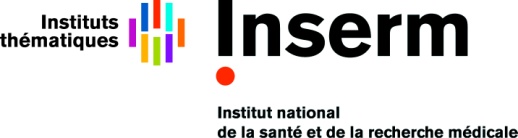 Les variables DATE indirectement identifiantes seront données en âge gestationnel (SA+J) calculé à partir de la date de naissance de l’enfant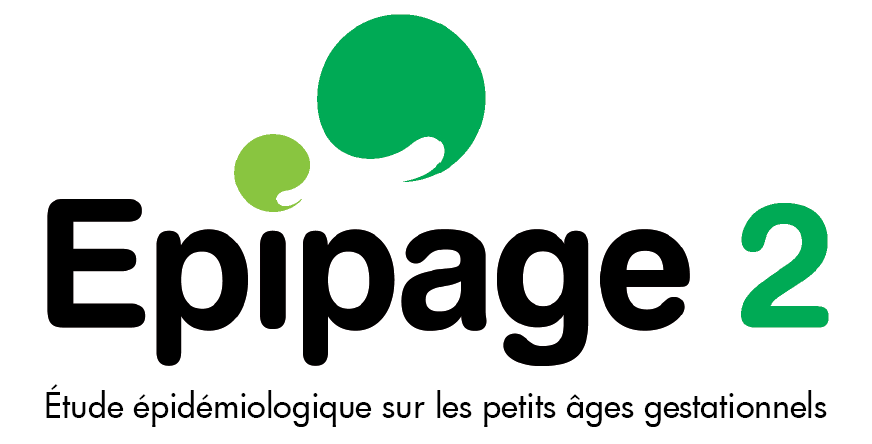 Questionnaire MATERNITÉANNOTEDonnées à recueillir à partir du dossier maternel obstétrical et de l’équipe obstétricale Les définitions, codages et précisions nécessaires seront fournis dans le guide de l’enquêteur et / ou dans l’outil de collecte informatisée.Table des matièresPARTIE MERECARACTERISTIQUES GENERALES DE LA MERE	page 3  ANTECEDENTS MATERNELS	page 4  GROSSESSE ACTUELLE	page 7  Généralités 	page 7  Grossesse multiple 	page 9Dépistage prénatal	page 10    Discussions de limitation / d'interruption des soins, d'IMG	page 11   Pathologie(s) et Hospitalisation(s) en cours de grossesse 	page 13  Traitements médicamenteux en cours de grossesse 	page 14   Hospitalisation se terminant par l’accouchement 	page 17   Parcours de la mère 	page 17Pathologies 	page 18Traitements 	page 23Derniers examens avant le travail / la césarienne 	page 25   ACCOUCHEMENT	page 31  Contexte, décisions	page 31Périnée, Histologie placentaire 	page 33    SEJOUR DE LA MERE EN MATERNITE	page 34   PARTIE ENFANTPARTIE A COMPLETER DANS UN CAS D’ IMG	page 36NAISSANCE	page 36PARTIE A COMPLETER DANS UN CAS D’ENFANT(S) MORT-NE(S) ou IMG	page 38PRISE EN CHARGE EN SALLE DE NAISSANCE	page 40CARACTERISTIQUES GENERALES DE LA MÈRE             	                                      Préfixé par :     MERE_MA Type d’accouchement 	 						             l__l    ENR_TYPE_NAISSANCE                          1 : Singleton    -   2 : Jumeau   -   3 : Triplet   -  4 :  Quadruplet				        D_TYPNAISAge de la mère à l'accouchement en année révolue       	          		    l__l __l                 COR_AGE_MERECommune de résidence (en clair) :………………… …………………………………………………………………………………                       MERE_MA4  Code postal                                                                                              l__l__l__l__l__l                     MERE_MA5 Pays de naissance (en clair) : ……………………………………………………..………………            MERE_MA6                                                                                                 n° insee                              						    l__l__l__l__l__l         	MERE_MA7                                                                                                                  	coder 								     	      l__l 	      MERE_MA8    Données dossier maternité complété par les données de l’entretien maternel et 1 an      COR_PAYS_NAISS1 : France		D_PAYS2F2 : autre pays d’Europe3 : pays d’Afrique du Nord                                                                                            4 : autre pays d’Afrique,  5 : autre      Nationalité (en clair) : ……………………………………………………..……………………                  MERE_MA9                 + coder :                                                                                                               l__l          MERE_MA111 : France 	       D_PAYS2F2 : autre pays d’Europe 3 : pays d’Afrique du Nord                                                                                            4 : autre pays d’Afrique5 : autre       Couverture sociale :                                                                                                           l__l          MERE_MA121 : Sécurité sociale 2 : CMU 3 : AME ou soins urgents                                                                                              D_SOCIALE4 : aucuneLa mère vit-elle en couple ?                                                 		 non=0, oui=1          l__l        MERE_MA13Situation vis-à-vis de l’emploi :                                                                                          l__l        MERE_MA141 : activité professionnelle2 : chômage, recherche d’emploi                                                                                 D_ACTIVITE3 : au foyer4 : étudiante5 : autre Quelle est la profession de la mère, ou la dernière profession exercée ? (en clair) :……………....………………………………………………………………………                                  MERE_MA15                   + coder :                                                                                                          l__l__l        MERE_MA161 : agricultrice                                                                                                         D_PROFESSION2 : artisan, commerçante3 : cadre (profession libérale, professeur, ingénieur ...)4 : profession intermédiaire (institutrice, infirmière, technicienne, contremaître...)5 : employée de la fonction publique ou administrative des entreprises6 : employée de commerce7 : personnel de service pour les particuliers8 : ouvrière qualifiée9 : ouvrière non qualifiée0 : sans professionSituation vis-à-vis de l’emploi du conjoint/partenaire :                                                   l__l        MERE_MA171 : activité professionnelle2 : chômage, recherche d’emploi                                                                                D_ACTIVITE3 : au foyer4 : étudiant5 : autre Quelle est la profession du conjoint/partenaire, ou la dernière profession exercée ? (en clair) :……………………………………………………………………………………………………                    MERE_MA18 + coder :                                                                                                                            l__l__l         MERE_MA191 : agriculteur                                                                                                          D_PROFESSION2 : artisan, commerçant3 : cadre (profession libérale, professeur, ingénieur...)4 : profession intermédiaire (instituteur, infirmier, technicien, contremaître...)5 : employé de la fonction publique ou administrative des entreprises6 : employé de commerce7 : personnel de service pour les particuliers8 : ouvrier qualifié9 : ouvrier non qualifié0 : sans professionCSP du ménage (ou de la maman si vit seule)	   COR_CSPMENAGEDonnées dossier médical complété par l’entretienANTECEDENTS MATERNELS / PATERNEL           	                                      Préfixé par :     MERE_MB Taille de la mère	  l__l__l__l cm   MERE_MB1Poids de la mère avant cette grossesse	  l__l__l__l kg   MERE_MB2Taille du père de l’enfant	  l__l__l__l cm  MERE_MB3 Poids du père de l’enfant	  l__l__l__l kg   MERE_MB4Antécédents médicaux MATERNELSHTA permanente en dehors d’une grossesse : non=0, oui=1	l__l MERE_MB5Diabète en dehors d’une grossesse : non=0, oui=1	l__l MERE_MB6Antécédent de troubles psychiatriques : non=0, oui=1	 l__l MERE_MB7Alcoolisme connu : non=0, oui=1	l__l MERE_MB10Toxicomanie connue : non=0, oui=1	l__l MERE_MB11  Autre(s) pathologie(s) chronique(s) : 				  non=0, oui=1	       l__l          MERE_MB16Antécédents obstétricauxNombre de grossesses antérieures : 	l__l__l MERE_MB17Si la grossesse actuelle est la 1ère grossesse, passer directement à la partie «grossesse actuelle» Antécédent de pré-éclampsie ou HTA gravidique : non=0, oui=1	l__l MERE_MB18Antécédent de RCIU ou hypotrophie : non=0, oui=1	l__l MERE_MB19Remplir le tableau ci-dessous :    MERE_MB21_1         à        MERE_MB37_10* IVG : Interruption volontaire de grossesse** FCS : fausse-couche spontanée Antécédent de grossesse triple ou quadruple : 				non=0, oui=1   	l__l  MERE_MB38Si oui, remplir le tableau ci-dessous :    MERE_MB39_1         à        MERE_MB47_4_2Parité : Accouchement antérieur à 22SA ou plus 					l__lMERE_PARITECLGROSSESSE ACTUELLE                                                                            Prefixé par                 MERE_MC  	  Première consultation pour cette grossesse avant 15 SA, quel que soit le lieu :  											non=0,oui=1   	 l__l 	MERE_MC1Suivi régulier de la grossesse (consultation mensuelle ou hospitalisation) : non=0, oui=1  l__l MERE_MC2Tabac pendant la grossesse (même durée courte) : 			non=0, oui=1	     l__l MERE_MC3Traitement de l’infertilité : 							non=0, oui=1	l__l	 MERE_MC6Date de début de grossesse estimée dans le dossier (JJ/MM/AAAA) : l__l__l/ l__l__l /l__l__l__l__l MERE_MC13Date des dernières règles (JJ/MM/AAAA) :__	l__l__l/ l__l__l /l__l__l__l__l    MERE_MC16Echographie 1er Trimestre : non=0, oui=1	l__l MERE_MC19Grossesse multipleGrossesse multiple (en début de grossesse): non=0, oui=1	l__l   MERE_MC32Si non, passer à la partie « dépistage prénatal » Dépistage prénatal                                                                                                  Prefixé par     MERE_MD  Dépistage de la Trisomie 21 ? 						non=0, oui=1	l__l   MERE_MD1Autres actes de diagnostic prénatal (pour au moins 1 fœtus si grossesse multiple) : 											non=0, oui=1 	l__l   MERE_MD4Discussion anténatale de limitation ou d’arrêt des thérapeutiques, quels que soient le terme et l’issue (né vivant, mort-né ou IMG)                                                                                               Prefixé par   MERE_ME Pour cet enfant, ou un des enfants (en cas de grossesse multiple) y-a-t-il eu discussion d’IMG, de limitation ou d’arrêt des thérapeutiques devant se dérouler pendant la grossesse ? 											non=0, oui=1	l__l	MERE_ME1Si «non», passer à la partie  « Pathologie(s) et hospitalisation(s) en cours de grossesse »Si «oui», renseigner les items suivants :Si grossesse multiple, cela concerne (plusieurs réponses possibles)J1 / T1 : 					non=0, oui=1	l__l	MERE_ME2J2 / T2 : 					non=0, oui=1	l__l	MERE_ME3T3 : 						non=0, oui=1	l__l	MERE_ME4Motif(s) ayant mené à la discussion : Menace d’accouchement prématuré : 					non=0, oui=1	l__l	MERE_ME5Rupture prématurée des membranes avant terme : 			non=0, oui=1	l__l	MERE_ME6RCIU :									non=0, oui=1	l__l	MERE_ME7Causes maternelles : 							non=0, oui=1	l__l	MERE_ME8Anomalies constitutionnelles fœtales, confirmées ou suspectées : 	non=0, oui=1	l__l	MERE_ME9Autre : 									non=0, oui=1	l_  l	MERE_ME10Au cas où plusieurs motifs sont associés, y a-t-il un motif dominant ? 	non=0, oui=1	l__l	MERE_ME12Y a-t-il eu une ou plusieurs discussion(s) pluridisciplinaire(s) ? 		non=0, oui=1	l__l	MERE_ME14Y a-t-il eu un ou plusieurs entretien(s) préalable(s) à la décision avec le ou les parent(s)?											non=0, oui=1	l__ l	MERE_ME 15Degré d’implication des parents dans la prise de décision :				l__l	MERE_ME201 : Les parents n’ont pas été informés de la prise d’une décision				D_DECISION2 : Les parents ont été informés, sans qu’un avis ne leur ait été demandé                  3 : L’avis des parents a été demandé4 : Les parents ont décidé Opinion des parents en anténatal : 		Demande d’IMG : 							non=0, oui=1	l__l	MERE_ME21		Poursuite de la grossesse : 						non=0, oui=1	l__l	MERE_ME22		 Indécision : 								non=0, oui=1	l__l	MERE_ME24		Les parents s’en remettent à l’équipe médicale pour la décision : 	non=0, oui=1	l__l	MERE_ME25		Information non disponible : 						non=0, oui=1	l__l	MERE_ME26		Autre : 									non=0, oui=1	l__l	MERE_ME27Décisions portant sur la poursuite de la grossesse : Demande d’avis CPDP : 							non=0, oui=1	I__l	MERE_ME29Demande d’IMG pour raison maternelle (hors CPDP) : 			non=0, oui=1	l__l	MERE_ME35Décision anténatale d’IMG ? 						non=0, oui=1	l__l	MERE_ME40Décision anténatale de limitation/abstention thérapeutique anténatale : non=0, oui=1 	l__l	MERE_ME42Décision anténatale de poursuite de la grossesse et de prise en charge et traitement : 											non=0, oui=1	l__|	MERE_ME48Au total : la situation a-t-elle débouché sur une mort fœtale in utero (MFIU) ? non=0, oui=1l__lMERE_ME49Décisions anténatales portant sur la prise en charge pédiatrique anticipée à la naissance : 											non=0, oui=1	l__l	MERE_ ME50Options de prise en charge 									l__l	MERE_ME511 : Offrir une réanimation complète  							D_CHARGE2 : Ne pas réanimer, quel que soit l’ état à la naissance 3 : Réanimer selon l’état de l’enfant à la naissance 4 : Faire ou débuter soins palliatifs ou soins de confort en salle de naissancePathologie(s) et Hospitalisation(s) en cours de grossesse 	                            Préfixé par        MERE_MH  Hospitalisation(s) au cours de la grossesse (en dehors de l’hospitalisation se terminant par l’accouchement traitée dans la suite du questionnaire) :					non=0, oui=1	l__l	MERE_MH1Traitements médicamenteux en cours de grossesse                                Préfixé par                     MERE_MI  	Traitement(s) médicamenteux pris pendant le 1er trimestre de la grossesse mentionné dans le dossier médical (y compris traitements hormonaux, ttt des pathologies aigües ou chroniques, anesthésiques…) : 											non=0, oui=1	l__l	MERE_MI1Les items suivants concernent les traitements pris après le 1er trimestre, y compris ceux commencés au 1er trimestre :Traitement psychotrope mentionné dans le dossier :			non=0, oui=1	l__l	MERE_MI3Aspirine à faible dose : 							non=0, oui=1 	l__l	 MERE_MI9Progestérone :								non=0, oui=1 	l__l	MERE_MI19Traitement antihypertenseur :						 non=0, oui=1 	l__l 	MERE_MI31Si oui : Les dates calculées (SA+J) ont pour suffixes A & BTraitement antidiabétique :			 				non=0, oui=1 	l__l 	MERE_MI64 Traitement immunosuppresseur (par exemple : corticothérapie au long cours, interféron…) 											non=0, oui=1 	l__l	MERE_MI66Corticothérapie à visée maturative :						 non=0, oui=1	l__l	MERE_MI81Variable de synthèse (Equipe CArnaud)Corticothérapie anténatale                          	                                      		             	 l__l  	 MERE_STATUTCAN
Au moins une cure de corticoïde complète                             	              non=0, oui=1  l__l  	 MERE_CURECOMPRescue course  				                           	              non=0, oui=1  l__l  	 MERE_RESCUEAutre(s) traitement(s) (en dehors des traitements commencés lors de l’hospitalisation se terminant par l’accouchement : 								non=0, oui=1 	l__l 	MERE_MI94Hospitalisation se terminant par l’accouchement	Préfixé par       MERE_MJ   Parcours de la mèreEtablissement d’accouchement :Etablissement de naissance :    ……………………………………………………………………………………………	   ENR_ETABNAISSN° finess : 							l__l__l__l__|__l__l__l__l__l 	ENR_FINESSNAISSType : 				1 : I  /  21 : IIa   /  22 : IIb   /  3 : III   D_ETABNIV	     l__l   	ENR_NIVEAU2NAISS Etablissement de naissance anonymisé : 					l__l__l		ENR_NUMETABNAISSDate d’admission :							l__l__l/ l__l__l /l__l__l__l__l 	MERE_MJ5date calculée (SA+J) MERE_MJ5A /MERE_MJ5BHeure d’admission (hh:mm) si disponible dans dossier :  			l__l__l h l__l__l mn    MERE_MJ8 / 9Durée en minutes entre admission et accouchement   			l__l__l__l__l 		MERE_MJ9AType de transport : 1= personnel    /    2= ambulance /    3= SMUR-SAMU  /  4= autre  D_TRANSPORT  l__I	MERE_MJ10La patiente était-elle déjà connue de l’établissement d’accouchement pour cette grossesse (hospitalisation ou consultation) ?  								non=0, oui=1 	l__l 	MERE_MJ12Transfert in utero (TIU) d’un autre établissement ? 			non=0, oui=1 	l__l	MERE_MJ13Un transfert est : - un changement d’établissement d’hospitalisation  (n° finess géographique différent) - par un vecteur de transport spécifique (exclusion du véhicule personnel) : SAMU/SMUR, Ambulance- avec ou sans accompagnant médicalisé (médecin, sage femmes) ou infirmierSi l’établissement d’accouchement n’est pas de type III pour une naissance < 33 SA :Motif d’accouchement d’un prématuré de <33SA dans un établissement de type I ou II :											non=0, oui=1	 l__l 	MERE_MJ23Cas particulier d’admission (hors transfert in utero), préciser en clair : 	………………………………………………………………………………………………………………………………………………  	MERE_MJ31Pathologies présentes à l’admission ou au cours de l’hospitalisation Rupture prématurée des membranes (RPM) :				non=0, oui=1 	l__l 	MERE_MJ32(Rupture des membranes au moins 12h avant l’entrée en travail)Menace d’accouchement prématuré (MAP) à membranes intactes : 	non=0, oui=1 	l__l 	MERE_MJ45(= Modifications cervicales et / ou contractions utérines) Date du 1er diagnostic de MAP au cours de cette grossesse 		l__l__l/ l__l__l /l__l__l__l__l	 MERE_MJ46date calculée (SA+J) MERE_MJ46A /MERE_MJ46BA l’admission,TV fait ? 									non=0, oui=1 	l__l 	MERE_MJ49Mesure échographique de la longueur du col mentionnée dans le dossier : non=0, oui=1 l__l 	MERE_MJ52Métrorragies associées : 							non=0, oui=1 	l__l  	MERE_MJ54Contractions utérines (CU) douloureuses ressenties : 			non=0, oui=1 	l__l  	MERE_MJ55Nombre de CU au monitorage sur 20 minutes :					       l__l__l 	MERE_MJ56Pathologies hypertensives de la grossesse : HTA (PAS >140 mm Hg et/ou PAD >90 mm Hg) : 				non=0, oui=1 	l__l 	MERE_MJ57Pré-éclampsie (HTA + protéinurie > 0,3g/24h) : 				non=0, oui=1 	l__l 	MERE_MJ61Eclampsie  (survenue d’une crise convulsive tonico-clonique dans un contexte de pathologie hypertensive de la grossesse) : 									non=0, oui=1 	l__l 	MERE_MJ65HELLP syndrome (association d’une hémolyse, une cytolyse hépatique et d’une thrombopénie) : 											non=0, oui=1 	l__l 	MERE_MJ69Hématome rétro-placentaire (HRP) : 					non=0, oui=1 	l__l 	MERE_MJ73Infection bactérienne: 							non=0, oui=1 	l__l 	MERE_MJ74Diagnostic ou suspicion de « Retard de Croissance Intra Utérine» (RCIU) ou « petit poids pour l’âge gestationnel » (PPAG) de l’enfant (ou 1er fœtus si grossesse multiple)  : 											non=0, oui=1 	l__l	 MERE_MJ76Diagnostic ou suspicion de « Retard de Croissance Intra Utérine» (RCIU) ou « petit poids pour l’âge gestationnel » (PPAG) du 2ème fœtus si grossesse multiple : 		non=0, oui=1	 l__l 	MERE_MJ87Diagnostic ou suspicion de « Retard de Croissance Intra Utérine» (RCIU) ou « petit poids pour l’âge gestationnel » (PPAG) du 3ème fœtus si grossesse multiple  : 		non=0, oui=1 	l__l 	MERE_MJ98Diagnostic ou suspicion de « Retard de Croissance Intra Utérine» (RCIU) ou « petit poids pour l’âge gestationnel » (PPAG) du 4ème fœtus si grossesse multiple  :	 	non=0, oui=1	l__l 	MERE_MJ98BDécompensation d’une pathologie chronique maternelle préexistante : 													non=0, oui=1 	l__l	MERE_MJ109Traitements médicamenteux au cours de l’hospitalisation se terminant par l’accouchement (dernière hospitalisation)                                                                                                                                          Tocolyse au cours de la dernière hospitalisation : 				non=0, oui=1	l__l 	MERE_MJ112Traitement anti-infectieux au cours de la dernière hospitalisation : 	non=0, oui=1	l__l	 MERE_MJ149Administration anténatale de Sulfate de Magnésium au cours de la dernière hospitalisation : 											non=0, oui=1	l__l 	MERE_MJ183Derniers examens avant le travail ou la césarienne : principaux résultats    	Préfixé par    MERE_MK   Résultats cliniques :Date  :	 	l__l__l/ l__l__l /l__l__l__l__l	  MERE_MK1    date calculée (SA+J) MERE_MK1A /MERE_MK1BHeure : 								l__l__l h l__l__l mn	MERE_MK4  / MK5Durée en minutes entre derniers résultats clin.  et accouchement   		l__l__l__l__l 		MERE_MK5ATempérature maternelle :							 l__l__| , l__l C°	MERE_MK6Douleur abdominale (ou utérine) : 						non=0, oui=1	l__l 	MERE_MK7Si rupture, couleur du liquide amniotique : 						l__l	MERE_MK8  	       clair=1 / teinté=2 / sanglant=3 / méconial=4 / purulent=5 				D_AMNIOCOLOR    Tachycardie maternelle (FC>90/min) : 					non=0, oui=1	l__l 	MERE_MK9L’équipe juge-t-elle qu’il y a une chorioamniotite dans les 48 h précédant l’accouchement ? 											non=0, oui=1	l__l 	MERE_MK10Derniers résultats biologiques avant l’accouchement :Date :			l__l__l/ l__l__l /l__l__l__l__l	  MERE_MK11      date calculée (SA+J) MERE_MK11A /MERE_MK11BHeure :								l__l__l h l__l__l mn	MERE_MK14 /  MK15Durée en minutes entre derniers résultats bio. et accouchement   		l__l__l__l__l 		MERE_MK15ACRP :											l__l__l__l  mg/l		MERE_MK16Leucocytes :								l__l__l l__l__l__l  mm3 		MERE_MK17	Créatininémie :								l__l__l__l  µmol/l 	MERE_MK18En cas d’HTA essentielle, HTA gravidique, prééclampsie, eclampsie, HELLP syndrome, HRP, RCIU :											non=0, oui=1	l__l 	MERE_MK19Grossesse Unique ou J1/T1 si grossesse multiple :CHORIOAMNIOTITE CLINIQUE  (Concerne les enfants inclus du tronc commun, créée par Héloïse Torchin)Chorioamniotite clinique 	                                                                          mere_chorio_cliniqueDernière écho-doppler, ou écho-doppler décisionnelle si ce n’est pas la dernièreDate:		 	l__l__l/ l__l__l /l__l__l__l__l  MERE_MK38 		date calculée (SA+J) MERE_MK38_1 /MERE_ MK38_2et heure  l__l__l h l__l__l mn 	MERE_MK41 / MK42 Durée en minutes entre dernière echo-doppler et accouchement J1  		l__l__l__l__l 		MERE_MK42APoids fœtal estimé (PFE) (de J1 si multiple) 					l__l__l__l__lg	 MERE_MK43Périmètre abdominal (PA) (de J1 si multiple) 				            l__l__l__l mm 	 MERE_MK44Diagnostic de RCIU posé ?							     non=0, oui=1   l__l	 MERE_MK45Périmètre crânien (PC) (de J1 si multiple) 						l__l__l__l mm    MERE_MK47Longueur du fémur (de J1 si multiple) 						l__l__l__l mm	  MERE_MK48Oligoamnios (de J1 si multiple) (grande citerne<2cm ou index amniotique <5) : non=0, oui=1  l__l   MERE_MK49Diminution des mouvements fœtaux (de J1 si multiple) : 			      non=0, oui=1   l__l	  MERE_MK50Doppler ombilical (de J1 si multiple) fait : 				                  non=0, oui=1   l__l 	  MERE_MK51Doppler cérébral  (de J1 si multiple) fait :  					      non=0, oui=1   l__l 	  MERE_MK53Ductus Venosus (de J1 si multiple) fait :  					   non=0, oui=1   l__l	 MERE_MK55Arrêt de la croissance (de J1 si multiple) jugée sur mesures biométriques :  non=0, oui=1  l__l   MERE_MK57Dernier RCF (Rythme Cardiaque Fœtal) Date du dernier enregistrement : 						l__l__l/ l__l__l /l__l__l__l__l	    MERE_MK59 date calculée (SA+J) MERE_MK59A /MERE_MK59Bheure du dernier enregistrement   					         l__l__l h l__l__l mn   MERE_MK62 / 63Durée en minutes entre dernier RCF et accouchement J1  				l__l__l__l__l 		MERE_MK63ANormal (pour J1 si multiple) ? : 						    non=0, oui=1   l__l 	MERE_MK64VCT  faite (Variabilité à court terme, par analyse informatisée du RCF) :	   non=0, oui=1   l__l    MERE_MK68  Si oui,  résultat du dernier VCT (pour J1 si multiple) : 				l__l , l__l ms  MERE_MK69		  date 	 l__l__l/ l__l__l /l__l__l__l__l    MERE_MK70	date calculée (SA+J) MERE_MK70A/MERE_MK70B  et heure :                l__l__l h l__l__l mn  MERE_MK73 / 74Durée en minutes entre VCT et accouchement J1  			l__l__l__l__l 	MERE_MK74ASI GROSSESSE MULTIPLE : J2 / T2Dernière écho-doppler, ou écho-doppler décisionnelle si ce n’est pas la dernièreDate:	 l__l__l/ l__l__l /l__l__l__l__l MERE_MK75		date calculée (SA+J) MERE_MK75A /MERE_MK75Bet heure 	l__l__l h l__l__l mn MERE_MK78 / 79Durée en minutes entre dernière echo-doppler et accouchement J2  		l__l__l__l__l 		MERE_MK79APoids fœtal estimé (PFE) de J2 	l__l__l__l__lg MERE_MK80Périmètre abdominal (PA) de J2	l__l__l__l mm  MERE_MK81Diagnostic de RCIU posé pour J2 ? 	non=0, oui=1 l__l MERE_MK82Si oui : sur PFE = 1 /  sur  PA = 2  /   sur  les deux = 3  / autre = 4    D_RCIU	l__l MERE_MK83Périmètre crânien (PC) de J2	l__l__l__l mm   MERE_MK84Longueur du fémur de J2	l__l__l__l mm MERE_MK85Oligoamnios de J2 (grande citerne<2cm ou index amniotique <5) :	                non=0, oui=1   l__l   MERE_MK86Diminution des mouvements fœtaux de J2 : 	non=0, oui=1   l__l MERE_MK87Doppler ombilical de J2 fait : 	non=0, oui=1 l__l MERE_MK88   Si oui, résultat: 1=Normal / 2=Pathologique avec diastole conservée / 3=Diastole nulle / 4=Reverse flow 	l__l                                                                                                                                         D_DOPPLEROMB          MERE_MK89Doppler cérébral de J2 fait :  	non=0, oui=1 l__l  MERE_MK90   Si oui, résultat  : 1=normal / 2=Redistribution cérébrale / 3=Vasodilatation sans redistr° cérébrale 	l__l                                                                                                                                       D_DOPPLERCERE          MERE_MK91Ductus Venosus de J2 fait :  	non=0, oui=1 l__l MERE_MK92   Si oui, onde «a » :  1=Normale  /  2=Diminuée  /  3=Nulle  /  4= « reverse flow »  D_DUCTUS l__l MERE_MK93Arrêt de la croissance de J2 :  	 non=0, oui=1 l__l MERE_MK94   Si oui,  délai en jours ayant permis de poser le diagnostic 	l__l__l j  MERE_MK95Dernier RCF (Rythme Cardiaque Fœtal) Date du dernier enregistrement : l__l__l/ l__l__l /l__l__l__l__l MERE_MK96 date calculée (SA+J) MERE_MK96A /MERE_MK96Bheure du dernier enregistrement	l__l__l h l__l__l mn  MERE_MK99 / 100Durée en minutes entre dernier RCF et accouchement J2  				l__l__l__l__l 		MERE_MK100ANormal pour J2 :	 non=0, oui=1 l__l MERE_MK101Si non,      Plat ou très peu oscillant de J2 : 	non=0, oui=1  l__l MERE_MK102     Tachycardie de J2 (fréquence cardiaque supérieure à 160/min) :            non=0, oui=1  l__l	MERE_MK103     Décélérations de J2 :	non=0, oui=1  l__l  MERE_MK104VCT  faite (Variabilité à court terme,  par analyse informatisée du RCF) : non=0, oui=1 	l__l   MERE_MK105Si oui,    résultat du dernier VCT de J2 : 	l__l , l__l ms MERE_MK106date :  l__l__l/ l__l__l /l__l__l__l__l  MERE_MK107           date calculée (SA+J) MERE_MK107A/MERE_MK107B   et heure 	l__l__l h l__l__l mn  MERE_MK110 / 111Durée en minutes entre VCT et accouchement J2  			l__l__l__l__l 	MERE_MK111ASI GROSSESSE MULTIPLE : T3Dernière écho-doppler, ou écho-doppler décisionnelle si ce n’est pas la dernièreDate l__l__l/ l__l__l /l__l__l__l__l MERE_MK112    		date calculée (SA+J) MERE_MK112A /MERE_MK112B et heure :	l__l__l h l__l__l mn MERE_MK115/ 116Durée en minutes entre dernière echo-doppler et accouchement T3  		l__l__l__l__l 		MERE_MK116APoids fœtal estimé (PFE) de T3 	l__l__l__l__lg MERE_MK117Périmètre abdominal (PA) de T3	l__l__l__l mm  MERE_MK118Diagnostic de RCIU posé pour T3 ? non=0, oui=1 	D_RCIU l__l MERE_MK119Si oui : sur PFE = 1 /  sur  PA = 2  /   sur  les deux = 3  / autre = 4	l__l MERE_MK120Périmètre crânien (PC) de T3	l__l__l__l mm   MERE_MK121Longueur du fémur de T3	l__l__l__l mm  MERE_MK122Oligoamnios de T3 (grande citerne<2cm ou index amniotique <5) : 	non=0, oui=1 l__l  MERE_MK123Diminution des mouvements fœtaux de T3 : 	non=0, oui=1 l__l  MERE_MK124Doppler ombilical de T3 fait : 	non=0, oui=1 l__l  MERE_MK125   Si oui, résultat: 1=Normal / 2= Pathologique avec diastole conservée / 3=Diastole nulle / 4=Reverse flow l__l                                                                                                             D_DOPPLEROMB                    MERE_MK126Doppler cérébral de T3 fait :  	non=0, oui=1 l__l MERE_MK127   Si oui, résultat  : 1=normal / 2=Redistribution cérébrale / 3=Vasodilatation sans redistr° cérébrale 	l__l                                                                                                                        D_DOPPLERCERE          MERE_MK128Ductus Venosus de T3 fait :  	non=0, oui=1 l__l MERE_MK129   Si oui, onde «a » :  1=Normale  /  2=Diminuée  /  3=Nulle   /  4= « reverse flow »  D_DUCTUS 	l__l  MERE_MK130Arrêt de la croissance de T3 :   						  non=0, oui=1  l__l   MERE_MK131    Si oui,  délai en jours ayant permis de poser le diagnostic 				       l__l__l j  MERE_MK132Dernier RCF (Rythme Cardiaque Fœtal) Date du dernier enregistrement :  l__l__l/ l__l__l /l__l__l__l__l  MERE_MK133  date calculée (SA+J) MERE_MK133A /MERE_MK133Bet heure du dernier enregistrement  				      l__l__l h l__l__l mn  MERE_MK136 / 137Durée en minutes entre dernier RCF et accouchement T3 				l__l__l__l__l 		MERE_MK137ANormal pour T3 :								 non=0, oui=1	l__l	MERE_MK138Si non,      Plat ou très peu oscillant  : 						non=0, oui=1	l__l    MERE_MK139     Tachycardie de T3  (fréquence cardiaque supérieure à 160/min) : 	non=0, oui=1 	l__l    MERE_MK140     Décélérations de T3 : 							non=0, oui=1	l__l    MERE_MK141VCT  faite (Variabilité à court terme,  par analyse informatisée du RCF) : non=0, oui=1 	l__l     MERE_MK142Si oui,   résultat du dernier VCT de T3 : 						l__l , l__l ms  MERE_MK143Date 		 l__l__l/ l__l__l /l__l__l__l__l  MERE_MK144   		date calculée (SA+J) MERE_MK144A /MERE_MK144Bet heure :  					     l__l__l h l__l__l mn  MERE_MK147 / 148Durée en minutes entre VCT et accouchement T3  			l__l__l__l__l 	MERE_MK148ASI GROSSESSE MULTIPLE : T4Dernière écho-doppler, ou écho-doppler décisionnelle si ce n’est pas la dernièreDate l__l__l/ l__l__l /l__l__l__l__l MERE_MK149         date calculée (SA+J) MERE_MK149A /MERE_MK1494Bet heure :	l__l__l h l__l__l mn MERE_MK152 / 153Durée en minutes entre dernière echo-doppler et accouchement T4  	       	l__l__l__l__l 		MERE_MK153APoids fœtal estimé (PFE) de T4 	l__l__l__l__lg MERE_MK154Périmètre abdominal (PA) de T4	l__l__l__l mm  MERE_MK155Diagnostic de RCIU posé pour T4 ? non=0, oui=1 	l__l MERE_MK156Si oui : sur PFE = 1 /  sur  PA = 2  /   sur  les deux = 3  / autre = 4             D_RCIU          l__l  MERE_MK154Périmètre crânien (PC) de T4	l__l__l__l mm   MERE_MK158Longueur du fémur de T4	l__l__l__l mm  MERE_MK159Oligoamnios de T4 (grande citerne<2cm ou index amniotique <5) :	 non=0, oui=1 l__l  MERE_MK160Diminution des mouvements fœtaux de T4 : 	non=0, oui=1 l__l  MERE_MK161Doppler ombilical de T4 fait :	 non=0, oui=1 l__l  MERE_MK162   Si oui, résultat: 1=Normal / 2= Pathologique avec diastole conservée / 3=Diastole nulle / 4=Reverse flow l__l                                                                                                                D_DOPPLEROMB                 MERE_MK163Doppler cérébral de T4 fait :  	non=0, oui=1 l__l MERE_MK164   Si oui, résultat  : 1=normal / 2=Redistribution cérébrale / 3=Vasodilatation sans redistr° cérébrale 	l__l                                                                                                                         D_DOPPLERCERE          MERE_MK165Ductus Venosus de T4 fait : 	 non=0, oui=1 l__l MERE_MK166   Si oui, onde «a » : 1=Normale  /  2=Diminuée  /  3=Nulle  /  4= « reverse flow » D_DUCTUS l__l  MERE_MK167Arrêt de la croissance de T4 :   	non=0, oui=1 I__IMERE_MK168   Si oui,  délai en jours ayant permis de poser le diagnostic 	l__l__l j  MERE_MK169Dernier RCF (Rythme Cardiaque Fœtal) Date du dernier enregistrement : l__l__l/ l__l__l /l__l__l__l__l MERE_MK170      date calculée (SA+J) MERE_MK170A /MERE_MK170Bet heure du dernier enregistrement :	l__l__l h l__l__l mn MERE_MK173 / 174Durée en minutes entre dernier RCF et accouchement T4 				l__l__l__l__l 		MERE_MK174ANormal pour T4 :	 non=0, oui=1 l__l MERE_MK175Si non,      Plat ou très peu oscillant  : 	non=0, oui=1 l__l MERE_MK176     Tachycardie de T4  (fréquence cardiaque supérieure à 160/min) : 	non=0, oui=1 l__l   MERE_MK177     Décélérations de T4 :							non=0, oui=1   l__l    MERE_MK178VCT  faite (Variabilité à court terme,  par analyse informatisée du RCF) : non=0, oui=1 	l__l    MERE_MK179Si oui,   résultat du dernier VCT de T4 :	 					l__l , l__l ms  MERE_MK180 Date 	 l__l__l/ l__l__l /l__l__l__l__l   MERE_MK181	date calculée (SA+J) MERE_MK181A/MERE_MK181B et heure 					     l__l__l h l__l__l mn  MERE_MK184 / 185Durée en minutes entre VCT et accouchement T4  			l__l__l__l__l 	MERE_MK185A	ACCOUCHEMENT 	Préfixé par         MERE_ML   Accouchement à domicile :							 non=0, oui=1	l__l	MERE_ML1Pendant le transport : 								non=0, oui=1	l__l	MERE_ML2  Entrée en salle de travail  :- mère admise directement en salle de travail pour accouchement  : 	non=0, oui=1	 l__l   	MERE_ML3- mère hospitalisée dans l’établissement d’accouchement avant l’accouchement : 				       							non=0, oui=1	l__l	MERE_ML4  Si oui, service d’hospitalisation : 1 = maternité / 2 = réanimation adulte  / 3 = autre        l__l	 MERE_ML5                                                                                                                              					D_SERVICEHOSP                Si autre, précisez   ……………………………………………………………………………………			MERE_ML5ADate de l’entrée en salle de travail :  				 l__l__l/ l__l__l /l__l__l__l__l  	MERE_ML6      heure de l’entrée en salle de travail                                                      l__l__l h l__l__l mn 	       MERE_ML9 / 10Durée en minutes entre entrée en salle de travail et accouchement   	                   l__l__l__l__l 	        MERE_ML10ADilatation du col à l’entrée en salle de travail :        				 l__l__lcm	MERE_ML11Travail spontané =   										 l__l	MERE_ML12   1 : Travail spontané           2 : Déclenchement              3 : Césarienne avant travail 		    D_TRAVAILMOD	Si « déclenchement » :Technique de départ :                                                                                 	   	 l__l	MERE_ML131 : Ocytocine +/- rupture des membranes  2 : Prostaglandine 3 : Misoprostol                                                         		 D_TECHDEPART4 : Rupture des membranes seule 5 : Autre, précisez …………………………………………………		          MERE_ML13ASi « césarienne avant travail » :	  Programmée (au moins 24h avant) : 					non=0, oui=1	l__l	MERE_ML14 		Date:   l__l__l/ l__l__l /l__l__l__l__l 	MERE_ML15   et heure               				l__l__l h l__l__l mn             MERE_ML18 / 19Durée en minutes entre césarienne avant travail et accouchement   	                   l__l__l__l__l 	        MERE_ML19ATocolyse au moment du début du travail ? : 				non=0, oui=1	l__l	MERE_ML20Date de la rupture des membranes confirmée : 		l__l__l/ l__l__l /l__l__l__l__l	MERE_ML21Date de la rupture des membranes confirmée (SA + J)		l__l__l (SA)   MERE_ML21A   l__l  (J) MERE_ML21Bet heure de la rupture des membranes confirmée  			l__l__l h l__l__l mn	      MERE_ML24 / 25Durée en minutes entre rupture confirmée des memb. et accouchement                     l__l__l__l__l 	        MERE_ML25ARupture des membranes spontanée : 					non=0, oui=1	l__l	MERE_ML26Couleur du liquide amniotique juste avant l’accouchement :	   			l__l	MERE_ML27					1 : clair 			3 : sanglant              			 D_AMNIOCOLOR					2 : teinté 	 	4 : méconial 								5 : purulent Si décision d’arrêt de la grossesse, c’est à dire déclenchement ou césarienne avant travail, motifs de décision :  Pour tous les cas, compte tenu du contexte au moment du travail, caractériser la prématurité    l__l        MERE_ML451 : Prématurité induite = césarienne avant travail / travail déclenché              D_PREMATURITE2 : Prématurité spontanée acceptée = arrêt intentionnel de tocolyse, absence     intentionnelle de prescription de tocolyse, dilatation trop avancée pour tocolyse 3 : Prématurité spontanée non acceptée = échec de tocolyse                         Si travail, complications du travail avant l’accouchement : 	non=0, oui=1 l__l  MERE_ML46Si oui, Métrorragies : 	non=0, oui=1 l__l  MERE_ML47Hyperthermie maternelle ≥ 38° : 	non=0, oui=1 l__l  MERE_ML48             Autre : 	non=0, oui=1 l__l  MERE_ML49Si autre, préciser en clair :  ………………………………………………………….                       MERE_ML49ATraitement(s) administré(s) en salle de travail : Nubain : 	non=0, oui=1 l__l  MERE_ML50Morphiniques (hors péridurale et AG) : 	non=0, oui=1 l__l  MERE_ML51 Ocytociques – Syntocinon :	non=0, oui=1 l__l  MERE_ML52 Antibiotiques : 	non=0, oui=1 l__l  MERE_ML53 Si oui, type d’antibiotiques               D_ANTI_INFECT    	 l__l  MERE_ML54                           Si autre : 	MERE_ML54AIndication : 	l__l  MERE_ML551 : accouchement prématuré inexpliqué2 : RPM3 : antécédent IMF                  D_INDICANTIBIO4 : PV StreptoB+5 : PV Ecoli+6 : autre, préciser en clair : …………………………………………………                                        MERE_ML55AAntihypertenseurs : 	non=0, oui=1 l__l  MERE_ML56 Autres, préciser en clair : ………………………………………………………………… ………………                           MERE_ML57Date à 5 cm de dilatation du col : 				  l__l__l/ l__l__l /l__l__l__l__l 		MERE_ML58    et heure à 5 cm de dilatation du col	l__l__l h l__l__l mn MERE_ML61 / 62Durée en minutes entre dilatation du col à 5cm et accouchement                     l__l__l__l__l 	        MERE_ML62AAnesthésie péridurale : 	non=0, oui=1 l__l  MERE_ML63Rachianesthésie : 	non=0, oui=1 l__l  MERE_ML64Anesthésie Générale (AG) : 	non=0, oui=1 l__l  MERE_ML65	Si oui, date de début d’AG : 				l__l__l/ l__l__l /l__l__l__l__l		MERE_ML66                      et heure de début d’AG  	l__l__l h l__l__l mn   MERE_ML69 / 70Durée en minutes entre anesthésie générale et accouchement         		l__l__l__l__l 	        MERE_ML70APérinée 	Prefixé par         MERE_MNEtat du périnée après accouchement : 	l__l  MERE_MN11 : Intact  2 : Episiotomie                                                                        D_PERINEE3 : Déchirure  1er ou 2ème  degré4 : Déchirure 3ème  ou 4ème  degré (complet)Histologie placentaire  	NOTE : les variables  .._resume ont été mis à jour après retour au CR d'examen histologique (réalisé par ELSA LORTHE  - concerne les enfants du tronc commun mort-nés ou nés vivants).Examen histologique placentaire pratiqué : 	non=0, oui=1 l__l  MERE_MN2                                                                                                                                                                   mere_mn2_resumeSi oui,               Résultats de l'examen histologique en attente?     	non=0, oui=1 l__l  MERE_MN2A                                                                                                                                                                 mere_mn2a_resume* Signes de chorioamniotite :	MERE_MN3                                                                                                                                                     mere_mn3_resume1 : Absent2 : Chorioamniotite sans funiculite                                                      D_CHORIO                            3 : Funiculite* Signes/pathologies vasculaires (HRP…) : non=0, oui=1 	MERE_MN4* Grossesses multiples :   Si jumeaux 	MERE_MN5                                                                                                                                                     mere_mn5_resume1 : bichorial / biamniotique 2 : monochorial / monoamniotique                                                      D_CHORIONICITE                          3 : monochorial / biamniotique  Si triplés ou quadruplés, description, en clair :…………………………………………………  MERE_MN6	………………………………………………………………………………………………………   MERE_MN7mere_info_anapath : champs texte avec info des CR ANATOMOPATHOLOGIE PLACENTAIRE  (Concerne les enfants inclus du tronc commun, créée par Héloïse Torchin)Chorioamniotite histologique 	                                                                          mere_anapathSEJOUR DE LA MERE EN MATERNITE	                                             	Prefixé par          MERE_MQ  Synthèse du séjour dans l’établissement d’accouchement Avant l’accouchement Nombre de jours passés en Réanimation 	l__l j  MERE_MQ1      Pour quelles complications ? ……………………………………………………………		MERE_MQ1ANombre de jours passés en Soins polyvalents continus 	 l__l j  MERE_MQ2       Pour quelles complications ? ……………………………………………………………	MERE_MQ2A  Nombre de jours passés dans un autre service (hors obstétrique/ réanimation / soins polyvalents continus) :        l__l j  MERE_MQ3     Type de service : 	……………………………………………… 	MERE_MQ4Après l’accouchementNombre de jours passés en Réanimation 	l__l j  MERE_MQ5       Pour quelle complication ?   ……………………………………………………………                      MERE_MQ5A Nombre de jours passés en Soins polyvalents continus 	l__l j  MERE_MQ6       Pour quelles complications ? ……………………………………………………………	MERE_MQ6A  Nombre de jours passés dans un autre service (hors obstétrique/ réanimation / soins polyvalents continus) :        l__l j  MERE_MQ7         Type de service : ………………………………………            MERE_MQ8Complications maternelles graves ou pathologies graves des suites de couches : Hémorragie du post-partum :	non=0, oui=1 l__l  MERE_MQ9Si oui, transfusion : 	non=0, oui=1 l__l  MERE_MQ10Complications de la préeclampsie : 	non=0, oui=1 l__l  MERE_MQ11Insuffisance rénale : 	non=0, oui=1 l__l  MERE_MQ12OAP : 	non=0, oui=1 l__l  MERE_MQ13Complications cardiovasculaires 	non=0, oui=1 l__l  MERE_MQ14Autres : 	non=0, oui=1 l__l  MERE_MQ15Si oui, en clair : ……………………………………………………………                                          MERE_MQ15ASortie : Date de sortie de la maternité 					l__l__l/ l__l__l /l__l__l__l__l	 MERE_MQ16  Sortie de maternité de la mère, nombre jours après l'accouchement      	l__l__l__l__l 	        MERE_MQ16ALieu de sortie : 	l__l  MERE_MQ191=Domicile      2=Transfert pour complication dans un autre établissement                 D_SORTIE3=Transfert pour rapprochement mère-enfant                 Si « 2 » : motif de transfert : en clair  ………………………………                       MERE_MQ19AMode de sortie : 1 = vivante   /  2 = décédée   D_SORTIEMOD	MERE_MQ20   Si décédée, date de décès : 					l__l__l/ l__l__l /l__l__l__l__l	MERE_MQ21      	Décès de la mère, nombre jours après l'accouchement      	l__l__l__l__l 	        MERE_MQ21Amotif du décès en clair	……………………………………………                      MERE_MQ24
CONTEXTE DE NAISSANCE  (Concerne les enfants inclus du tronc commun)Contexte de pathologie vasculaire en 4 classes 	 l__I    MERE_CONTEXTE_HTA_4_CLContexte d’hématome rétro-placentaire(HRP) 	non=0, oui=1 l__l  MERE_CONTEXTE_HRPContexte hémorragique  		non=0, oui=1 l__l  MERE_CONTEXTE_HEMO Contexte de rupture prématurée des membranes  	non=0, oui=1 l__l  MERE_CONTEXTE_RPM Contexte infectieux en 4 classes  		l__l  MERE_CONTEXTE_INFECT_CHORIO_4CLMAP à membranes intactes  		non=0, oui=1 l__l  MERE_MAP_SI CAUSE DE PREMATURITE  (concerne les singletons nés vivants 24-34SA+6J du tronc commun, à exclure enfants avec malformation, grossesses multiples en début de grossesse, pathologies rares ou non classables (107cas) et 6 cas de données manquantes)Cause de prématurité détaillée en 12 classes  		l__l  MERE_CAUSECause de prématurité en 6 classes  		l__l  MERE_SUPERCAUSE Cause de prématurité grossesse géméllaire: (Cause de prématurité pour les grossesses gémellaires hors 3 cas de grossesses avec un seul jumeau inclus dans Epipage2, hors accouchement à domicile, hors accouchement avec naissance des jumeaux à deux temps différents et hors cas de grossesses ou au moins un enfant est IMG ou un enfant est MN avant l’admission et avant le début du travail n=1616 (808 grossesses) créée par M.QuereCause de prématurité jumeau ____________________________________________[__] Mere_causejumeauMATERNITE – PARTIE ENFANT Etablissement d’accouchement :Etablissement de naissance :    ……………………………………………………………………………………………	   ENR_ETABNAISSN° finess : 							l__l__l__l__|__l__l__l__l__l 	ENR_FINESSNAISSType : 				1 : I  /  21 : IIa   /  22 : IIb   /  3 : III   D_ETABNIV	     l__l   	ENR_NIVEAU2NAISS Etablissement de naissance anonymisé : 				              l__l__l            ENR_NUMETABNAISSDate de naissance corrigée (JJ/MM/AAA)  		l__l__l/ l__l__l /l__l__l__l__l 	     	COR_DDN_ENFANTet heure de naissance corrigée (hh:mn) 	l__l__l h l__l__l mn	      COR_HEURE_NAISS    COR_MIN_NAISSAge gestationnel à la naissance corrigé 	                  l__l l__l SA + l__l j		COR_AGN  /  COR_AGN_JSexe de l’enfant corrigé : garçon =1  / fille=2  /  indéterminé = 3   D_SEXE		    l__l COR_SEXE_ENFANTStatut vital de l'enfant corrigée:   			                                  		     l__I   COR_STATUTNAISPartie à compléter dans le cas d’une IMG                                                            Préfixé par :   ENFANT_MG  Foeticide : non=0, oui=1    		  	  				          _	      l__l     ENFANT_MG11Mode d’accouchement : Voie basse = 1 / Césarienne = 2   D_ACCVOIE           	l__l   ENFANT_MG12NAISSANCE cas Mort-né et né vivant                                                                    Préfixé par :       ENFANT_MM   Naissance de l’enfant : Date de naissance corrigée (JJ/MM/AAA)  		l__l__l/ l__l__l /l__l__l__l__l 	     	COR_DDN_ENFANTet heure de naissance corrigée (hh:mn) 	l__l__l h l__l__l mn	      COR_HEUR_NAISS    COR_MIN_NAISSAge gestationnel à la naissance corrigé 	                  l__l l__l SA + l__l j		COR_AGN  /  COR_AGN_JSexe de l’enfant corrigé : garçon =1  / fille=2  /  indéterminé = 3   D_SEXE		    l__l COR_SEXE_ENFANTStatut vital de l'enfant corrigée:   			                                  		     l__I    COR_STATUTNAISPrésentation diagnostiquée avant l’accouchement et d’éventuelles manœuvres : céphalique=1 / siège =2 / autre=3     D_PRESENTATION	l__I  ENFANT_MM10   Mode d’accouchement : 	                              l__I  ENFANT_MM11               Voie basse non instrumentale=1  / Voie basse instrumentale=2 / Césarienne=3                     D_ACCVOIE1F   Si voie basse,		Date à dilatation complète : l__l__l/ l__l__l /l__l__l__l__l ENFANT_MM12     Heure à dilatation complète                                          	l__l__l h l__l__l mn  ENFANT_MM15/16Durée en minutes entre dates dilatation complète et accouchement      l__l__l__l__l 	ENFANT_MM16ADurée des efforts expulsifs :	l__l__l mn  ENFANT_MM17Extraction instrumentale : non=0, oui=1 	l __l  ENFANT_MM18Si oui, Ventouse : non=0, oui=1 	l__I  ENFANT_MM19 Forceps sur tête dernière : non=0, oui=1 	l__I ENFANT_MM20 Autre indication de forceps : non=0, oui=1 	l__l ENFANT_MM21Spatules : non=0, oui=1 	l__l ENFANT_MM22Si voie basse et présentation du siège : Rétention de tête dernière : non=0, oui=1 	l__l ENFANT_MM23Rétraction du col : non=0, oui=1 	l__l ENFANT_MM24Incision du col : non=0, oui=1 	l__l ENFANT_MM25Manœuvres : non=0, oui=1 	l__l ENFANT_MM26Si oui, manœuvre réalisée 	l__l ENFANT_MM271 : Manœuvre d’accompagnement sans dystocie 2 : Manœuvre pour rétention tête dernière                                   D_MANŒUVRE3 : Manœuvre pour autre dystocie Si voie basse du 2ème enfant : Type d’extraction 	l__l ENFANT_MM371 : Sans manœuvre 2 : Extraction instrumentale                                                           D_EXTRACTTYPE3 : PE/GE (petite extraction / grande extraction) 4 : VMI +GE (version par manœuvre interne + grande extraction)Aisance de l’extraction :Rétraction du col : non=0, oui=1 	l__l ENFANT_MM38Incision du col : non=0, oui=1 	l__l ENFANT_MM39Forceps pour rétention de tête dernière : non=0, oui=1 	l__l ENFANT_MM40Autres manœuvres pour rétention de tête dernière : non=0, oui=1 	l__l ENFANT_MM41 Si oui, préciser en clair	ENFANT_MM41A       Si césarienne,Indication de la césarienne : 2 réponses possibles 	l__I ENFANT_MM28                                                                                    	I__I ENFANT_MM291 : Systématique pour terme ou présentation fœtale ou grossesse multiple          D_INDICCESA2 : Anomalies du RCF pendant le travail 3 : Stagnation de la dilatation 4 : Non engagement et décision d’absentions de manœuvre         5 : Autre pathologie fœtale (rciu, etc)  6 : Autre pathologie maternelle (préeclampsie, etc)  7 : Autre, précisez 	ENFANT_MM28AHystérotomie : Incision transversale : non=0, oui=1 	I__I ENFANT_MM30Incision verticale : non=0, oui=1 	I__I ENFANT_MM31Segmentaire : Incision verticale : non=0, oui=1 	I__I ENFANT_MM32Corporéale : non=0, oui=1 	I__I ENFANT_MM33Refend (accidentel ou volontaire) de l’incision : non=0, oui=1 	I__I ENFANT_MM34Aisance de l’extraction : simple=1 / difficile=2   	I__I ENFANT_MM35                                                                                                                                                D_EXTRACTSi césarienne pour le  2ème enfantIndication de la césarienne sur J2 :         	I__I ENFANT_MM421 : Echec extraction de J2                                              D_INDICCESA2F2 : Non engagement et décision d’abstention de manœuvreClampage tardif du cordon : non=0, oui=1 	l__l ENFANT_MM36	Partie à compléter dans le cas d’un (ou plusieurs) enfants mort-nés ou si IMG     	Préfixé par ENFANT_MO   Date du décès de l’enfant	 l__l__l/ l__l__l /l__l__l__l__l  ENFANT_MO5 date calculée (SA+J) ENFANT_MO5A/ENFANT_MO5BSi date inconnue, estimation du terme au décès	l__l__l SA ENFANT_MO6   Poids mesuré en salle de naissance corrigée	 l__l__l__l__l g COR_PDS_NCECauses du décès (enchaînement des causes suivant le certificat de décès) :Causes d’origine fœtale ou néonatale Cause d’origine fœtale ou néonatale ayant directement provoqué le décès En clair : 	ENFANT_MO8Due à : 	ENFANT_MO9Autre(s) cause(s) associée(s) : non=0, oui=1 	l__l ENFANT_MO10Si oui, préciser en clair : 	ENFANT_MO11Codage CIM10 causes du décès des variables ENFANT_MO8 - ENFANT_MO9 - ENFANT_MO11 (codage concerne les enfants mort-nés et IMG)|__|__|__|__|__|     ENFANT_CIM10_MALF1|__|__|__|__|__|     ENFANT_CIM10_MALF2|__|__|__|__|__|     ENFANT_CIM10_MALF3|__|__|__|__|__|     ENFANT_CIM10_MALF4Synthèse Malformation 	pas de malformation=0, au moins 1 malformation majeure=1, uniquement une malformation mineure=2, doute sur une malformation ou sur critère de gravité=9 l__I            	       ENFANT_MALFO_MAJEUR      (Concerne les enfants inclus du tronc commun- Variable N.Lelong, registre des malformations congénitales	Décès au moment de l’admission (concerne les enfants mort-nés)  ___________[] enfant_mfiuadmission créée par M.Quere: 0 : DCD à l’admission									 d_mfiu1 : Vivant à l’admission 9 : NON APPLICABLE ( i.e enfant dont le statut de naissance n’est pas mort-né  ; grossesse triple ou + ; acc à domicile)Décès en début de travail  (concerne les enfants mort-nés) ____________________[] enfant_mfiutravail	créée par M.Quere0 : DCD en début de travail 									d_mfiub1 : Vivant en début de travail9 : NON APPLICABLE ( i.e enfant dont le statut de naissance n’est pas mort-né  ; grossesse triple ou + ; acc à domicile ; DCD à l’admission ; pour certains AG<24 lorsque l’algorithme ne permettait pas de reclasser les enfants)Causes d’origine obstétricale ou maternelleCause d’origine obstétricale ou maternelle déterminante de la mort En clair : 	ENFANT_MO12Autre(s) cause(s) associée(s) : non=0, oui=1 	l__l ENFANT_MO13Si oui, préciser en clair : 	ENFANT_MO14Une autopsie a-t-elle été (ou va-t-elle être) pratiquée ? 	l__l ENFANT_MO150 : non 1 : oui, résultat non disponible         D_AUTOPSIE2 : oui, résultat disponible      Si résultat disponible : 	l__l ENFANT_MO161 : L’autopsie établit la cause du décès 2 : L’autopsie confirme la cause suspectée du décès                                  D_AUTOPSIERES3 : L’autopsie est non-informativePRISE EN CHARGE DU NOUVEAU-NE EN SALLE DE NAISSANCE                         	Préfixé par : ENFANT_MP   Poids mesuré en salle de naissance corrigée	 l__l__l__l__l g COR_PDS_NCEREF courbe EPOPé : 1 Ego A, Prunet C, Lebreton E et al. Customized and non-customized French intrauterine growth curves. I – Methodology J Gynecol Obstet Biol Reprod 2016 ;45:155-64Anomalies congénitales : non=0, oui=1 	l__l ENFANT_MP4Si oui, description finale des anomalies congénitales, y compris les syndromes (en précisant pour chacune d’elle la description la plus détaillée possible en clair) :1er malformation : en clair + CIM10	ENFANT_MP52ème malformation : en clair + CIM10	ENFANT_MP63ème  malformation : en clair + CIM10	ENFANT_MP7Score d’Apgar à 1 min	 l__l__l ENFANT_MP8Score d’Apgar à 5 min 	l__l__l ENFANT_MP9Score d’Apgar à 10 min	 l__l__l ENFANT_MP10Manœuvres de réanimation à la naissance : non=0, oui=1 	l__l ENFANT_MP11     Si non : pourquoi 	l__l ENFANT_MP12	 1 : Car inutile (l’enfant va bien)  2 : Car décision anténatale d’absence de réanimation 	                  D_REANIMAT3 : AutrePour cet enfant, quel est le protocole théorique de prise en charge respiratoire à la naissance ?                                                                                                                 	l__l   ENFANT_MP13              1 : Aucun                                                                                              D_RESPIRATOIRE              2 : CPAP               3 : Surfactant prophylactique                                                                                         4 : INSURE Oxygénation : non=0, oui=1 	l__l ENFANT_MP14Application de Pressions Positives : non=0, oui=1 	l__l ENFANT_MP15Intubation trachéale : non=0, oui=1 	l__l ENFANT_MP16Si oui, Age (en min) 	 l__l__l min  ENFANT_MP17Médicament(s) administré(s) avant l’intubation : non=0, oui=1 	l__l ENFANT_MP18Si oui, Atropine : non=0, oui=1 	l__l ENFANT_MP19Fentanyl : non=0, oui=1 	l__l ENFANT_MP20Sufentanil : non=0, oui=1 	l__l ENFANT_MP21Hypnovel (midazolam) ® : non=0, oui=1 	l__l ENFANT_MP22Ketamine : non=0, oui=1 	l__l ENFANT_MP23Diprivan (propofol) ® : non=0, oui=1 	l__l ENFANT_MP24Autre non=0, oui=1 	l__l ENFANT_MP25                            Si autre, précisez en clair : 	ENFANT_MP25AMassage cardiaque : non=0, oui=1 	l__l ENFANT_MP26Adrénaline : non=0, oui=1 	l__l ENFANT_MP27Remplissage (au moins 10 ml/kg) : non=0, oui=1 	l__l ENFANT_MP28Gaz du sang au cordon : non=0, oui=1 	l__l ENFANT_MP29Si oui, artériel : non=0, oui=1 	l__l ENFANT_MP30            Si oui,                     pH : l__l, l__l l__|                                                                       ENFANT_MP31                                                                                                Base deficit : l__l, l__l mmol/l                                                    ENFANT_MP32            Lactates : l__l l__l mmol/l                                                          ENFANT_MP33Une limitation de traitements actifs ou d’abstention thérapeutique est-elle survenue en salle de naissance ? non=0, oui=1 	l__l ENFANT_MP34Si oui :Cette décision avait-elle été prise en anténatal ?	 non=0, oui=1 l__l ENFANT_MP35Le contenu de la discussion obstétrico-pédiatrique en salle de naissance a-t-il été transcrit dans le dossier dela mère ou de l’enfant ? 	non=0, oui=1 l__l ENFANT_MP36Information des parents et recueil de leur avis : le contenu de cet entretien a-t-il été transcrit dans le dossier de la mère ?	 non=0, oui=1 l__l ENFANT_MP37L’enfant est-il décédé en salle de naissance : non=0, oui=1 	l__l ENFANT_MP38Si non, Lieu d’hospitalisation de l’enfant : 	l__l ENFANT_MP391 : Même établissement que le lieu dans lequel l’enfant est né 2 : Autre établissement que le lieu dans lequel l’enfant est né     D_HOSPLIEUUnité d’hospitalisation : 	l__l ENFANT_MP401 : réanimation néonatale 2 : soins intensifs 3 : médecine néonatale 4 : unité kangourou 5 : réanimation pédiatrique polyvalente                                   D_HOSPUNIT6 : chirurgie pédiatrique 7 : autre, préciser	ENFANT_MP40APréciser en clair le nom et le lieu d’hospitalisation :  Nom………………………………………...….. ENFANT_MP41	                                                      Lieu ………………………………………………  ENFANT_MP42Si oui,  Date du décès de l’enfant	 l__l__l/ l__l__l /l__l__l__l__l ENFANT_MP43	Heure et minute du décès de l’enfant	l__l__l h l__l__l mn  ENFANT_MP46 / 47Durée de vie de l’enfant en minutes                                                                  	l__l__l__l__I     ENFANT_MP47ACauses du décès (enchaînement des causes suivant le certificat de décès) Causes d’origine fœtale ou néonatale Cause d’origine fœtale ou néonatale ayant directement provoqué le décès En clair : 	ENFANT_MP48Due à : 	     ENFANT_MP49Autre(s) cause(s) associée(s) : non=0, oui=1 	l__l ENFANT_MP50       Si oui, préciser en clair : 	ENFANT_MP50ACauses d’origine obstétricale ou maternelleCause d’origine obstétricale ou maternelle déterminante de la mort En clair : 	ENFANT_MP51Autre(s) cause(s) associée(s) : non=0, oui=1 	l__l ENFANT_MP52       Si oui, préciser en clair : 	ENFANT_MP52AUne autopsie a-t-elle été (ou va-t-elle être) pratiquée ? 	l__l ENFANT_MP530 : non 1 : oui, résultat non disponible   D_AUTOPSIE2 : oui, résultat disponible                                       Si résultat disponible : 	l__l ENFANT_MP54   1 : L’autopsie établit la cause du décès 2 : L’autopsie confirme la cause suspectée du décès                  D_AUTOPSIERES3 : L’autopsie est non-informativeEn cas de décès en salle de naissance suite à une décision de limitation / d’abstention thérapeutique Durée de vie de l’enfant : 	l__l__l h l__l__l mn ENFANT_MP55 / 56Autres informations relatives aux circonstances du décès :	ENFANT_MP57   Médicaments administrés dans l’intention d’assurer le confort de l’enfant : non=0, oui=1l__lENFANT_MP58    Si oui, lesquels ?  Benzodiazépines : 	non=0, oui=1 l__l ENFANT_MP59   Phénobarbital : 	non=0, oui=1 l__l ENFANT_MP60   Morphiniques : 	non=0, oui=1 l__l ENFANT_MP61Thiopenthal : 	non=0, oui=1 l__l ENFANT_MP62Curare : 	non=0, oui=1 l__l ENFANT_MP63Autres : 	non=0, oui=1 l__l ENFANT_MP64             Les doses ont été proportionnées aux besoins de sédation/analgésie : non=0, oui=1 l__l ENFANT_MP65             A-t-il été nécessaire d’intensifier le traitement ? 	non=0, oui=1 l__l ENFANT_MP66Rapport écrit dans le dossier sur le temps de vie et les moyens mis en œuvre :                                                                                                                               non=0, oui=1 	l__l ENFANT_MP67MALFORMATIONS FŒTALESCause d’IMG		l__l   ENFANT_MALFOFOETALE   (Concerne tous les enfants du tronc commun : inclus ou refus)              1 : Malformation                                                                           D_MALFOFOETALE              0 : Autre cause Malformation pouvant avoir un impact sur la survie 	non=0, oui=1 l__I   ENFANT_MALFOFOETALE2      (Concerne les enfants inclus du tronc commun – Variable P. Delorme)Synthèse Malformation 	pas de malformation=0, au moins 1 malformation majeure=1, uniquement une malformation mineure=2, doute sur une malformation ou sur critère de gravité=9 l__I            	       ENFANT_MALFO_MAJEUR	D_malfo      (Concerne les enfants inclus du tronc commun- Variable N.Lelong, registre des malformations congénitalesVARIABLES SURLIGNEESVariable indirectement identifiante – Transmise sous conditionVARIABLES EN ROUGENom VariableVariables en vertVariables calculéesVariables en marronVariables de synthèse/corrigéMODALITÉS DE RÉPONSES (D_NOM_DICO)Nom DictionnaireEncadrements en noir Blocs conditionnels   1 : Cadre   2 :  Intermédiaire   3 : Administratif, chef E, fonction publique, étudiant   4 : Empl service,commerce   5 : Ouvrier   6 : Sans professionGrossesseMultipleNon=0Oui=1AG de l’issueD_AGISSUE1 : > 37 SA 2 : 29-36 SA3 : 22-28 SA4 : 14-21 SASi < 22 SASi < 22 SASi > 22 SASi > 22 SAIMG :  Non=0Oui=1Malformation :Non=0Oui=1Si oui, type de malf. en clairGrossesseMultipleNon=0Oui=1AG de l’issueD_AGISSUE1 : > 37 SA 2 : 29-36 SA3 : 22-28 SA4 : 14-21 SA1 : IVG *2 : FCS**D_IVGChirurgie / curetageNon=0Oui=11 : Enfant né vivant 2 : Mort-néD_STATUTENF1: Voie basse2:Cesar.D_ACCVOIEIMG :  Non=0Oui=1Malformation :Non=0Oui=1Si oui, type de malf. en clairn°1         |21_1||22_1||23_1||24_1||25_1||26_1||27_1||28_1|……29_1……………si gémellaire|30_1||31_1||32_1||33_1||34_1||35_1||36_1|……37_1……......n°2|21_2||22_2||23_2||24_2||25_2||26_2||27_2||28_2|……29_2…….......si gémellaire|30_2||31_2||32_2||33_2||34_2||35_2||36_2|……37_2….......n°3|21_3||22_3_||23_3||24_3||25_3||26_3||27_3||28_3|……29_3……….......si gémellaire|30_3||31_3||32_3||33_3||34_3||35_3||36_3|……37_3……......n°4|21_4||22_4||23_4||24_4||25_4||26_4||27_4||28_4|……29_4……………si gémellaire|30_4||31_4||32_4||33_4||34_4||35_4||36_4|……37_4……......n°5|21_5||22_5||23_5||24_5||25_5||26_5||27_5||28_5|……29_5……………si gémellaire|30_5||31_5||32_5||33_5||34_5||35_5||36_5|……37_5……......n°6|21_6||22_6||23_6||24_6||25_6||26_6||27_6||28_6|……29_6……………si gémellaire|30_6||31_6||32_6||33_6||34_6||35_6||36_6|……37_6……......n°7|21_7||22_7||23_7||24_7||25_7||26_7||27_7||28_7|……29_7……………si gémellaire|30_7||31_7||32_7||33_7||34_7||35_7||36_7|……37_7……......n°8|21_8||22_8||23_8||24_8||25_8||26_8||27_8||28_8|……29_8……………si gémellaire|30_8||31_8||32_8||33_8||34_8||35_8||36_8|……37_8……......n°9|21_9||22_9||23_9||24_9||25_9||26_9||27_9||28_9|……29_9……………si gémellaire|30_9||31_9||32_9||33_9||34_9||35_9||36_9|……37_9……......n°10|21_10||22_10||23_10||24_10||25_10||26_10||27_10|28_10|……29_10……si gémellaire|30_10||31_10||32_10||33_10||34_10||35_10|36_10|……37_10……......GrossesseMettre le n° de grossesse correspondant au tableau ci-dessus (si la grossesse n°3 était triple, coder « 3 » dans la case et remplir la ligne « triple »)GrossesseMettre le n° de grossesse correspondant au tableau ci-dessus (si la grossesse n°3 était triple, coder « 3 » dans la case et remplir la ligne « triple »)AG de l’issue1 : > 37 SA 2 : 29-36 SA3 : 22-28 SA4 : 14-21 SA5 : <14 SASi < 22 SASi < 22 SASi > 22 SASi > 22 SAIMG :  Non=0Oui=1Malformation :Non=0Oui=1Si oui, type de malf. en clairGrossesseMettre le n° de grossesse correspondant au tableau ci-dessus (si la grossesse n°3 était triple, coder « 3 » dans la case et remplir la ligne « triple »)GrossesseMettre le n° de grossesse correspondant au tableau ci-dessus (si la grossesse n°3 était triple, coder « 3 » dans la case et remplir la ligne « triple »)AG de l’issue1 : > 37 SA 2 : 29-36 SA3 : 22-28 SA4 : 14-21 SA5 : <14 SA1 : IVG *2 : FCS**Chirurgie / curetageNon=0Oui=11 : Enfant né vivant 2 : Mort-né1: Voie basse2:Cesar.IMG :  Non=0Oui=1Malformation :Non=0Oui=1Si oui, type de malf. en clairn°|  _| mb39_1grossesse triple|__| mb40_3_1|__| mb41_3_1|__| mb42_3_1|__| mb43_3_1|__| mb44_3_1|__| mb45_3_1|__| mb46_3_1   mb47_3_1…....grossesse quadruple|__| mb40_4_1|__| mb41_4_1|__| mb42_4_1|__| mb43_4_1|__| mb44_4_1|__| mb45_4_1|__| mb46_4_1   mb47_4_1…....n°|__| mb39_2grossesse triple|__| mb40_3_2|__| mb41_3_2|__| mb42_3_2|__| mb43_3_2|__| mb44_3_2|__| mb45_3_2|__|  mb46_3_2   mb47_3_2…...grossesse quadruple|__| mb40_4_2|__| mb41_4_2|__| mb42_4_2|__| mb43_4_2|__| mb44_4_2|__| mb45_4_2|__| mb46_4_2   mb47_4_2…....0 = primipare            D_PARITECL1 = 12 = 2 et +1 : Aldomet, 2 : Trandate,3 :  Loxen, 4 : Adalate, 5 : Nepressol, 6 : Eupressyl  7 : autre traitement à visée antihypertensive à =noter en clair  D_ANTIHYPERTENSEURDate de débutDate de fin si arrêt avant l’accouchementMode d’administ.1=per os, 2=IV , 3=IM  D_ADMINISTRATIONCMERE_MI32 autre : MERE_MI32AMERE_MI33- MI33A / Bl__l__l/l__l__l/l__l__l__l__lMERE_MI36 MI36A / Bl__l/l__l__l/l__l__l__l__ll__l MERE_MI39MERE_MI40 autre : MERE_MI40AMERE_MI41 MI41A / Bl__l__l/l__l__l/l__l__l__l__lMERE_MI44 MI44A / Bl__l/l__l__l/l__l__l__l__ll__l MERE_MI47MERE_MI48  autre : MERE_MI48AMERE_MI49 MI49A / Bl__l__l/l__l__l/l__l__l__l__lMERE_MI52 MI52A / Bl__l/l__l__l/l__l__l__l__ll__l MERE_MI550="absence de CAN"D_STATUTCAN1="cure incomplète"4="2 cures ou plus avec délai <=7 jours"2="1 cure complète avec délai <=7 jours"5="2 cures ou plus avec délai > 7 jours"3="1 cure complète avec délai > 7 jours"6="Corticothérapie anténatale, information incomplète sur nbre/durée/delai des cures"Variable corrigée Elsa, tronc communAge gestationnel à la rupture des membranesmere_ag_rupture0 : Pas de chorioamniotite clinique1 : Chorioamniotite clinique : T° maternelle ≥ 37.8°C + ≥ 2 critères parmi : tachycardie maternelle, tachycardie fœtale, LA purulent, douleurs utérines, hyperleucocytose maternelle ≥ 15 000/mm3non=0, oui=1- HTAMERE_ML28 - Préeclampsie : indication maternelle de l’arrêt de grossesse MERE_ML29- Préeclampsie : indication fœtale de l’arrêt de grossesse MERE_ML30- EclampsieMERE_ML31- HELLP syndromeMERE_ML32- HRPMERE_ML33- Infection materno-foetale ou suspicion d’infection materno-foetaleMERE_ML34- Rupture prématurée des membranes sans signe d’infectionMERE_ML35- Retard de croissance intra utérinMERE_ML36- DiabèteMERE_ML37- Placenta Prævia hémorragiqueMERE_ML38- Autre pathologie maternelle :      Si oui, préciser en clair :……………      MERE_ML39A……………………MERE_ML39- Malformation fœtaleMERE_ML40- Anomalies du RCF évoquant une hypoxie fœtale MERE_ML41- Anomalie de la vctMERE_ML42- Anomalies des dopplers foetauxMERE_ML43- Autre pathologie fœtale :    Si oui, préciser en clair :  ………………………. MERE_ML44A…………MERE_ML440 : Examen anatomopathologique du placenta non réalisé1 : Examen anatomopathologique réalisé et absence de chorioamniotite histologique2 : Chorioamniotite histologique (sans funiculite)3 : Funiculite0 : Pas d’HTAD_CONTEXTHTA1 : HTA permanent en dehors de la grossesse2 : HTA pendant la grossesse3 : HTA hors et pendant la grossesse0 : Pas  de complication infectieuse, ni chorioamniotiteD_CONTEXTINF1 : Chorioamniotite sans autre complication infectieuse2 : Complication infectieuse sans chorioamniotite3 : Complication infectieuse + chorioamniotite0 : Pas  de causeD_CAUSEPREMA1 : W spont.7 : RCIU2 : RPM8 : HRP3 : Pré-éclampsie9 : P MAT4 : Eclampsie10 : METRO5 : HTA6 : HELLP11 : P FOET12 : Mixte1 : Preterm laborD_SUPERCAUSEAvec  :2 : PROM5 : HRP isoléRPM : de +24h 3 : Pathologie vasculaire SANS RCIU6 : RCIU isoléRCIU : Suspicion de RCIU anténatal 4 : Pathologie vasculaire  ET RCIUHRP isolé : Pas de rupture,pas de MAP de +24h, pas de patho. vasc1 : MAP2 : RPM3 : Plusieurs causes retrouvées (soit MAP-RPM, ou MAP-pathologie vasculaire, ou RPM-pathologie vasculaire) 4 : Pathologie vasculaire ou HRP isolé5 : RCIU isoléEnfants tronc commun nés vivants, sans malformation congénitale majeure, AG<32 SA (Variable HTorchin)Enfants tronc commun nés vivants, sans malformation congénitale majeure, AG<32 SA (Variable HTorchin)Enfants tronc commun nés vivants, sans malformation congénitale majeure, AG<32 SA (Variable HTorchin)Pathologies vasculaires gravidiquesmere_pathovasc_4cl0 : Absence1 : RCIU suspecté pendant la grossesse sans atteinte maternelle2 : Pathologie vasculaire avec retentissement maternel isolé (HTA gravidique, prééclampsie, eclampsie, HELLP) SANS RCIU3 : Pathologie vasculaire avec retentissement maternel isolé (HTA gravidique, prééclampsie, eclampsie, HELLP) + RCIU suspecté pendant la grossesse1 : IMGD_STATNAIS2 : Mort-né3 : Décédé en salle de naissance4 : Décédé en neonat5 : Sortis vivant neonat9 : Transféré en neonat, statut sortie neonat incomplet1 : IMGD_STATNAIS2 : Mort-né3 : Décédé en salle de naissance4 : Décédé en neonat5 : Sortis vivant neonat9 : Transféré en neonat, statut sortie neonat incompletPoids de naissance courbes EPOPE (z-score)neo_PNzscore_epopevariable continuePoids de naissance courbes EPOPE (percentiles)neo_PNperc_epopevariable continueneo_PN10p_epope0 : poids de naissance <10e percentile selon courbes EPOPéD_10pn1 : poids de naissance ≥10e percentile selon courbes EPOPéneo_PN3p_epope0 : poids de naissance <3e percentile selon courbes EPOPé D_3pn1 : poids de naissance ≥3e percentile selon courbes EPOPé